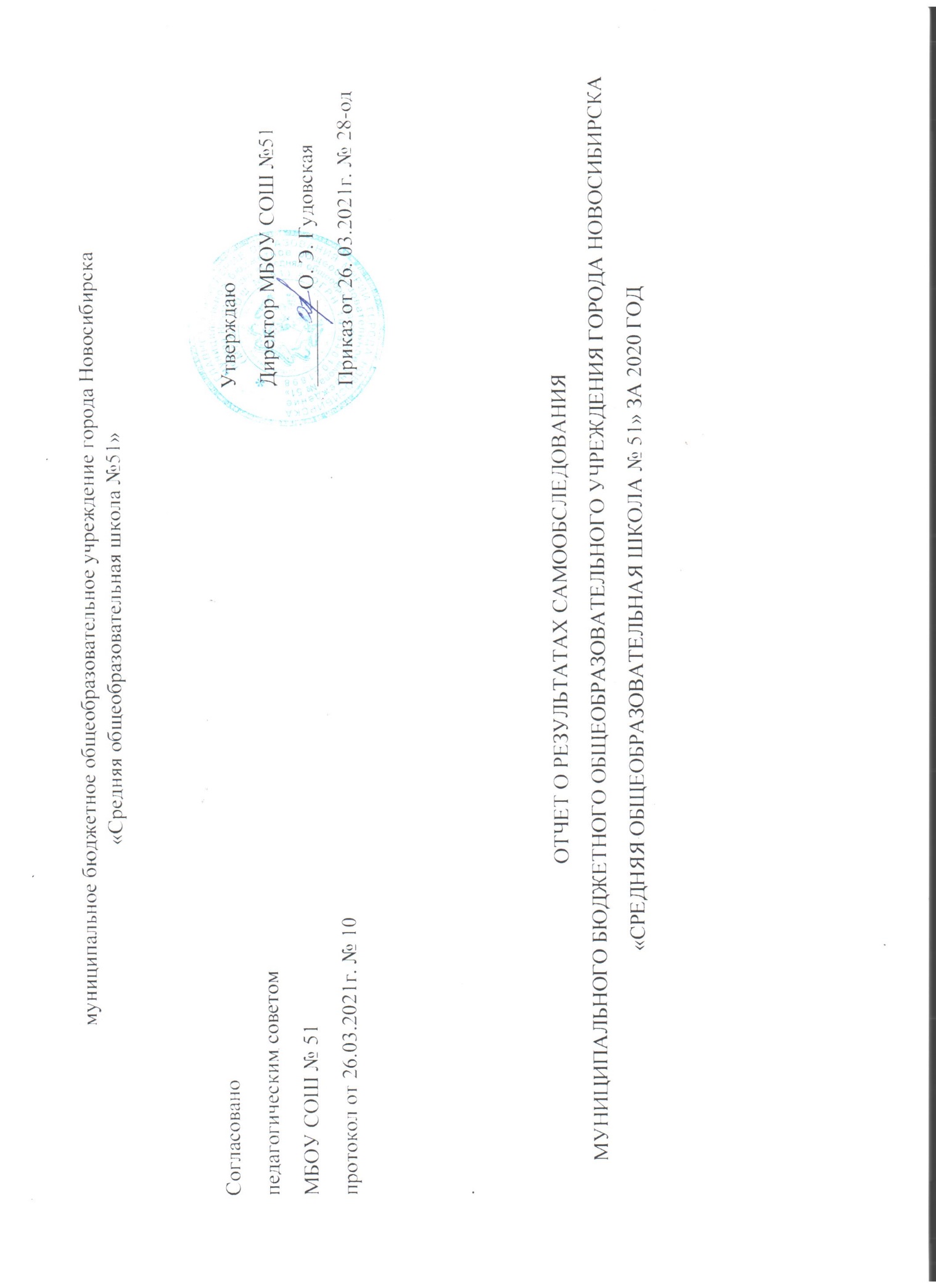 СодержаниеРаздел 1. Аналитическая часть:1.Введение…………………………………………………………………………………………. 3  2. Обобщенные результаты самообследования………………………………………………... 5система управления организации;оценка образовательной деятельности;оценка организации учебного процесса;оценка содержания и качества подготовки обучающихся;оценка востребованности выпускников;оценка качества кадрового обеспечения; учебно-методического обеспечения;   библиотечно-информационного обеспечения; материально-технической базы;оценка функционирования внутренней системы оценки качества образования.3. Анализ показателей деятельности ОО……………………………………………………….  724. Прогноз дальнейшего пути развития ОО……………………………………………………. 76Раздел 2. Информация о показателях деятельности ОО………………………………………  77Раздел 1. АНАЛИТИЧЕСКАЯ ЧАСТЬ1.ВведениеОбщие сведения об образовательной организации              Т    Полное наименование образовательной организации (согласно Уставу)муниципальное бюджетное общеобразовательное учреждение города Новосибирска "Средняя общеобразовательная школа № 51"Код ОО939007Образовательная организация имеет филиалы и/или структурные подразделенияНетНаименование структурных подразделений- Ф.И.О. руководителя организацииГудовская Ольга ЭдуардовнаФактический адрес организации630040 Новосибирская область, город Новосибирск, улица Охотская, 84, улица Охотская 84/2Телефон, факс203-61-75Официальный адрес электронной почтыsch_51_nsk@nios.ruУчредительМуниципальное образование город Новосибирск.
Функции и полномочия учредителя в отношении Учреждения осуществляет мэрия города Новосибирска. 
От имени мэрии функции и полномочия осуществляют
Департамент  образования мэрии города Новосибирска,
Департамент земельных и имущественных отношений мэрии города НовосибирскаДата создания11.09.1967ЛицензияМинистерство образования Новосибирской области, номер 11394, серия 54Л01, номер бланка 0004991, 22.05.2020, действительна бессрочноСвидетельство о государственной аккредитации Министерство образования Новосибирской области
серия 54  № 0003310 2067 регистрационный № 2067
по 10 мая 2024Реализуемые образовательные программы/ уровни в соответствии с лицензией (перечислить)Дошкольное образование, начальное общее образование,
основное общее образование,  среднее общее образование.
Дополнительное образование детей и взрослых        Самообследование за 2020 календарный год муниципального бюджетного общеобразовательного учреждения города Новосибирска «Средняя общеобразовательная школа № 51» проводилось в соответствии с нормативно-правовыми актами:Федеральный уровень: Федеральный закон Российской Федерации от 29 декабря 2012 г. № 273-ФЗ «Об образовании в Российской Федерации» (статьи 28, 29); Постановление Правительства Российской Федерации от 10.07.2013 № 582 «Об утверждении Правил размещения на официальном сайте образовательной организации в информационно-телекоммуникационной сети «Интернет» и обновления информации об образовательной организации» (в ред. от 21.03.2019); Постановление Правительства РФ от 5 августа 2013 г. № 662 «Об осуществлении мониторинга системы образования» (с изменениями и дополнениями от 21.03.2019,   25.05. 2019);Приказ Федеральной службы по надзору в сфере образования и науки РФ от 14.08.2020 № 831 «Об утверждении Требований к структуре официального сайта образовательной организации в информационно-телекоммуникационной сети «Интернет» и формату представления информации»;Приказ Министерства образования и науки Российской Федерации от 27.06.2013      № 462 «Об утверждении порядка проведения самообследования образовательной организацией» (ред. от 14.12.2017);  Приказ Министерства образования и науки Российской Федерации от 10.12.2013     № 1324 «Об утверждении показателей деятельности образовательной организации, подлежащей самообследованию» (с изменениями, внесенными приказом Минобрнауки России от 15.02.2017 № 136).Региональный уровень: Приказ Министерства образования, науки и инновационной политики Новосибирской области от 15 апреля 2014 г. № 920 «О сборе информации о показателях деятельности общеобразовательных организаций, расположенных на территории Новосибирской области, подлежащих самообследованию» (с изменениями и дополнениями, утв. приказом Министерства образования НСО от 22.02.2019 № 405); Приказ Министерства образования Новосибирской области от 25.11.2019 № 2977 «Об утверждении Положения о региональной системе оценки качества образования Новосибирской области» (в ред. от 05.06.2020 № 1244).Методика мониторинга эффективности деятельности руководителей общеобразовательных организаций Новосибирской области (письмо министерства образования Новосибирской области № 6752-07/25 от 21.07.2020).Муниципальный уровень: Приказ департамента образования мэрии города Новосибирска от 23.04.2018 № 0428 «Об утверждении Положения о муниципальной системе оценки качества образования»; Приказ департамента образования мэрии города Новосибирска от 13.09.2019 № 0736-од «Об утверждении Регламента функционирования муниципальной системы оценки качества образования».      Самообследование   проводится   ежегодно   за   предшествующий самообследованию календарный год в форме анализа. При самообследовании дается оценка содержания образования и образовательной деятельности школы, оцениваются условия реализации и результаты реализации основной образовательной программы.       Деятельность школы осуществляется исходя из принципа неукоснительного соблюдения законных прав всех субъектов образовательной деятельности и была направлена на достижение качества образования с учетом требований ФГОС, удовлетворение ожиданий потребителей образовательных услуг в соответствии с тенденциями развития образования Российской Федерации в рамках национальной образовательной политики.     В своей деятельности МБОУ СОШ № 51 руководствуется Конституцией Российской Федерации, Федеральным Законом «Об образовании в Российской Федерации» от 29 декабря 2012 г. № 273-ФЗ, нормативными актами Министерства Просвещения РФ, Министерства образования Новосибирской области, нормативными документами Департамента образования мэрии города Новосибирска, Уставом школы.        Основным видом деятельности МБОУ СОШ № 51 является реализация общеобразовательных программ общего образования: дошкольного образования, начального общего образования, основного общего образования, среднего общего образования. ОО реализует образовательные программы дополнительного образования: дополнительного образования детей и взрослых.           МБОУ Школа № 51 расположена на территории быстро растущего микрорайона «Стрижи», численность которого за последние три года выросла в 2 раза.  Отдаленность микрорайона от центра решается застройщиком ГК «Стрижи» путем повышения транспортной доступности. Ускоренными темпами развивается социальная инфраструктура: функционирует биатлонно-лыжная база,  молодежный центр «Стрижи».  Построены торговый комплекс, автовокзал, парк. Недалеко от школы располагаются заводы: «Мочищенский щебеночный завод», «Мочищенский завод ЖБК», производственно-торговое предприятие «Сибирский синтепон".  Часть семей обучающихся проживают в частном секторе бывшего микрорайона карьер Мочище, другая часть − в близлежащих многоэтажных жилых домах.   Отчёт о результатах самообследования адресован учредителю – Департаменту образования мэрии города Новосибирска, Департаменту земельных и имущественных отношений мэрии города Новосибирска, руководителям и специалистам отдела образования администрации Центрального округа по Железнодорожному, Заельцовскому, Центральному районам г. Новосибирска, родителям обучающихся, представителям заинтересованной общественности.Обобщенные результаты самообследования.2.1. Оценка системы управления образовательной организации.           Управление в МБОУ СОШ № 51 осуществляется на основе Федерального закона «Об образовании в Российской Федерации», Устава школы и локальных актов, сотрудничества педагогического, ученического и родительского коллективов.             Цель управления школой заключается в формировании образовательной экосистемы, способствующей обеспечению равных и  всесторонних  возможностей  для  полноценного  образования,  воспитания,  развития каждого участника образовательной деятельности.            Управляющая система школы реализует в своей деятельности принципы научности, целенаправленности, плановости,  систематичности,  перспективности,  единства требований, оптимальности и объективности.           Управление  школой   осуществляет  директор  школы,  в соответствии с действующим законодательством,  которому  подчиняется  трудовой коллектив в целом.          Административные обязанности распределены согласно Уставу, штатному расписанию, четко распределены функциональные обязанности согласно квалификационным характеристикам.         Организация управления образовательного учреждения соответствует уставным требованиям. Локальные нормативные и   организационно-распорядительные документы соответствуют действующему законодательству и Уставу школы. Ведущим принципом управления является согласование интересов субъектов образовательной деятельности: обучающихся, родителей, учителей на основе открытости    и ответственности всех субъектов образовательного процесса за образовательные результаты.Органы управления, действующие в ШколеДля осуществления учебно-методической работы в школе создано пять предметных методических объединений:−  учителей гуманитарных дисциплин;−  учителей естественно-научных дисциплин;-  учителей иностранных языков;- учителей музыки, ИЗО, технологии, физической культуры, ОБЖ;− учителей начальных классов.   Оперативное управление осуществляет административный совет.   Родительский комитет работает в тесном контакте с администрацией школы, педагогическим советом, другими органами самоуправления; оказывает помощь педагогическому коллективу в воспитании и обучении обучающихся, обеспечении единства требований к ним, содействие в проведении мероприятий школы.  Результаты работы государственно-общественного управления школой: - реализация и защита прав и законных интересов участников образовательного процесса; - приоритетность для систем управления образованием качества образования и качества жизни обучающихся; - охват всех уровней управления; - открытость и доступности информации о государственно-общественном управлении образования.      Инновационная деятельность образовательной организации    Выводы: организация управления образовательного процесса соответствует уставным требованиям, способствует достижению поставленных целей и задач, запросам участников образовательного процесса, реализации компетенции образовательной организации, закрепленных в ст. 26 и 28 Федерального закона «Об образовании в Российской Федерации» от 29 декабря 2012 года № 373-ФЗ.2.2. Оценка образовательной деятельности          Образовательная деятельность в ОО организуется в соответствии с Федеральным законом от 29.12.2012 № 273-ФЗ «Об образовании в Российской Федерации», ФГОС дошкольного образования, начального общего образования, основного общего образования, среднего общего образования,  постановлением Главного государственного санитарного врача Российской Федерации от 29.12.2010 N 189 "Об утверждении СанПиН 2.4.2.2821-10 "Санитарно-эпидемиологические требования к условиям и организации обучения в общеобразовательных учреждениях" (с изменениями на 22 мая 2019 года),  постановлением Главного государственного санитарного врача РФ от 10 июля 2015 года N 26 “Об утверждении СанПиН 2.4.2.3286-15 "Санитарноэпидемиологические требования к условиям и организации обучения и воспитания в организациях, осуществляющих образовательную деятельность по адаптированным основным общеобразовательным программам для обучающихся с ограниченными возможностями здоровья", постановлением Главного государственного санитарного врача Российской Федерации от 30.06.2020 г. № 16 утверждены санитарно-эпидемиологические правила СП 3.1/2.4.3598-20 «Санитарно-эпидемиологические требования к устройству, содержанию и организации работы образовательных организаций и других объектов социальной инфраструктуры для детей и молодежи в условиях распространения новой коронавирусной инфекции (COVID-19)», основными образовательными программами по уровням, включая учебные планы,  календарные графики на учебный год, расписание занятий.             С 01.06.2020г.  в школе функционирует дошкольное отделение.            Распределение воспитанников по уровню дошкольного образованияВ 2020 году сохранилась тенденция увеличения количества классов и учащихся. За последние 3 года, с 2018 по 31.12.2020г., количество классов в начальной школе увеличилось на восемь, на уровне основного общего образования на восемь классов, на уровне среднего общего образования сохраняется без изменений - 4 класса.  На 01.01.2020г. в школе функционировали 51 класс с общей численностью 1491 обучающихся, на 31.12.2020 в 59 классах обучалось 1773 учащихся. В сравнении с 2019г.  произошёл прирост на 8 классов, из них 3 класса в начальной школе, пять классов на уровне основного общего образования.52,6% от общего количества контингента школы обучается в начальной школе, 41,9% в 5х-9х классах, 5,5 % в 10-11х классах. В течение последних трех лет сохраняется увеличение количества учащихся на уровнях НОО, ООО.   В первую смену во втором полугодии 2019/ 2020 учебного года обучались 44 класса ( учащихся), во вторую – 7 классов  в начальной школе (210 учащихся), в первом полугодии 2020/2021 учебного года в первую смену обучалось 38  классов, во вторую смену 11 классов начальной школы и 10 классов  на уровне основного общего образования (6-7 классы). В связи с увеличением количества обучающихся, увеличилось количество классов, обучающихся во вторую смену. Средняя наполняемость классов по школе составила 30,05 человека, в сравнении с 2019г. (29,2) отмечается увеличение на 0,8 человека. Распределение обучающихся по программам общего образования в 2018-2020 гг.        Школа реализует следующие образовательные программы:основная образовательная программа дошкольного образования;основная образовательная программа начального общего образования; основная образовательная программа основного общего образования; образовательная программа среднего общего образования; адаптированная основная образовательная программа дошкольного образования детей с тяжелыми нарушениями речи;адаптированная основная образовательная программа дошкольного образования детей с задержкой психического развития;адаптированная основная общеобразовательная программа образования обучающихся с умственной отсталостью (интеллектуальными нарушениями) (вариант 1);адаптированная основная общеобразовательная программа начального общего образования обучающихся с тяжелыми нарушениями речи (вариант 5.1);адаптированная основная общеобразовательная программа начального общего образования обучающихся с задержкой психического развития (вариант 7.1);адаптированная основная общеобразовательная программа начального общего образования обучающихся с задержкой психического развития (вариант 7.2);адаптированная основная общеобразовательная программа основного общего образования обучающихся с нарушениями опорно-двигательного аппарата;адаптированная основная общеобразовательная программа основного общего образования обучающихся с задержкой психического развития.   В школе созданы специальные условия для получения образования обучающимися с ОВЗ - общеобразовательные классы, где ребенок с ОВЗ обучается совместно с обучающимися без ограничений возможностей здоровья по индивидуальному учебному плану адаптированной основной общеобразовательной программы.  В 2020 году в МБОУ СОШ № 51 обучались:3 воспитанника по заключению ПМПК по адаптированной основной образовательной программе дошкольного образования для детей с ЗПР;11 воспитанников по заключению ПМПК по адаптированной основной образовательной программе дошкольного образования для детей с ТНР.        По индивидуальному учебному плану во втором полугодии 2019/2020 учебного года обучались 39 обучающихся 1-9 классов, из них на уровне начального общего образования:11 учащихся по заключению ПМПК по адаптированной основной общеобразовательной программе начального общего образования ФГОС ОВЗ для обучающихся с ЗПР, вариант 7.1.14 учащихся по заключению ПМПК по адаптированной основной общеобразовательной программе начального общего образования ФГОС ОВЗ для обучающихся с ЗПР, вариант 7.2.3 учащихся классов по заключению ПМПК по адаптированной основной общеобразовательной программе начального общего образования ФГОС ОВЗ для обучающихся с ТНР, вариант 5.1.1 учащийся 1 класса по заключению ПМПК по адаптированной основной общеобразовательной программе начального общего образования ФГОС ОВЗ для обучающихся с умственной отсталостью (интеллектуальными нарушениями);на уровне основного общего образования:2 обучающихся по заключению ПМПК по адаптированной основной общеобразовательной программе основного общего образования для обучающихся с НОДА. 10 обучающихся по заключению ПМПК по адаптированной основной общеобразовательной программе основного общего образования для обучающихся с ЗПР.            По индивидуальному учебному плану в первом полугодии 2020/2021 учебного года обучались 43 обучающихся 1-9 классов, из них на уровне начального общего образования:10 учащихся по заключению ПМПК по адаптированной основной общеобразовательной программе начального общего образования ФГОС ОВЗ для обучающихся с ЗПР, вариант 7.1.12 учащихся по заключению ПМПК по адаптированной основной общеобразовательной программе начального общего образования ФГОС ОВЗ для обучающихся с ЗПР, вариант 7.2.7 учащихся классов по заключению ПМПК по адаптированной основной общеобразовательной программе начального общего образования ФГОС ОВЗ для обучающихся с ТНР, вариант 5.1.2 учащихся по заключению ПМПК по адаптированной основной общеобразовательной программе начального общего образования ФГОС ОВЗ для обучающихся с умственной отсталостью (интеллектуальными нарушениями);на уровне основного общего образования:12 обучающихся по заключению ПМПК по адаптированной основной общеобразовательной программе основного общего образования для обучающихся с ЗПР;2 обучающихся по заключению ПМПК по адаптированной основной общеобразовательной программе основного общего образования для обучающихся с НОДА. Количество учащихся с ограниченными возможностями здоровья, обучающихся по индивидуальному учебному плану в первом полугодии 2020/2021 учебного года в сравнении со вторым полугодием 2019/2020 учебного года увеличилось на 4 человека.Количество детей-инвалидов, обучающихся в классах остается стабильным– 4 чел.Доля обучающихся, для которых русский язык не является родным, остается без изменений – 1%.Количество учащихся, стоящих на различных видах учета за последние три года не увеличивается.Контингент обучающихсяДополнительные общеобразовательные программы В условиях распространения новой коронавирусной инфекции (COVID-19) в четвертой четверти 2019/2020 уч.г. и  во второй четверти 2020/2021 уч.г. учащиеся 1-11 классов обучались с применением электронного обучения и дистанционных образовательных технологий в соответствии с «Положением об организации образовательной деятельности с применением электронного обучения и дистанционных образовательных технологий».Дополнительные общеобразовательные программы во втором полугодии 2019/2020 уч.г. не реализовывались из-за отсутствия лицензии, дающей право на данный вид деятельности. С 01.09.2020г. после получения лицензии реализуются следующие дополнительные общеобразовательные программы:Робототехника. LEGO MINDSTORMS Education EV3Робототехника WeDo 2.0Текстильный калейдоскопТерритория (Археология)2.3. Оценка организации учебного процесса        В основе образовательного процесса дошкольного отделения лежит взаимодействие педагогических работников, администрации и родителей. Основными участниками образовательного процесса являются дети, родители, педагоги.      Основные форма организации образовательного процесса:совместная деятельность педагогического работника и воспитанников в рамках организованной образовательной деятельности по освоению основной общеобразовательной программы ДО;самостоятельная деятельность воспитанников под наблюдением педагогического работника.        Занятия в рамках образовательной деятельности ведутся по подгруппам. Продолжительность занятий соответствует СанПиН 1.2.3685-21 и составляет:в группах с детьми от 1,6 до 3 лет – до 10 мин;в группах с детьми от 3 до 4 лет – до 15 мин;в группах с детьми от 4 до 5 лет – до 20 мин;в группах с детьми от 5 до 6 лет – до 25 мин;в группах с детьми от 6 до 7 лет – до 30 мин.         Между занятиями в рамках образовательной деятельности предусмотрены перерывы продолжительностью не менее 10 минут. Основной формой занятия является игра. Образовательная деятельность с детьми строится с учётом индивидуальных особенностей детей и их способностей. Выявление и развитие способностей воспитанников осуществляется в любых формах образовательного процесса.          В соответствии с Постановлением главного санитарного врача Российской Федерации от 30.06.2020 № 16 "Об утверждении санитарно-эпидемиологических правил СП 3.1/2.4 3598-20 "Санитарно-эпидемиологические требования к устройству, содержанию и организации работы образовательных организаций и других объектов социальной инфраструктуры для детей и молодежи в условиях распространения новой коронавирусной инфекции (COVID-19)"  в целях создания безопасных условий труда и обеспечения санитарно-эпидемиологического режима в ходе учебно-воспитательного процесса во второй половине 2020  года установлен особый режим работы:за каждым классом закреплен отдельный учебный кабинет, за исключением учебных занятий: физическая культура, изобразительное искусство, технология, физика, химия, информатика и ИКТ;образовательная деятельность осуществлялась по специально разработанному расписанию уроков, перемен, составленному с целью минимизации контактов обучающихся для каждой параллели классов;утверждено расписание уроков, перемен в соответствии с требованиями СП 3.1/2.4 3598-20.           Образовательный процесс осуществлялся в двусменном режиме. Начало учебного дня ступенчатое, первая смена с 8.00 час. вторая смена с 13.20 час.– в 1-4-х классах – в условиях пятидневной рабочей недели;– в 5-11-х классах в условиях шестидневной рабочей недели.         В соответствии с приказом Министерством образования Новосибирской области от 10 ноября 2020 года № 2179 «Об утверждении условий деятельности образовательных организаций, предоставляющих общее образование, на территории Новосибирской области в период действия режима повышенной готовности» с 16.11.2020 г. обучающиеся ОО перешли на обучение с применением дистанционных технологий и электронного обучения.2.3. Оценка содержания и качества подготовки обучающихся Образовательная деятельность в школе организуется в соответствии с Федеральным законом от 29.12.2012 № 273-ФЗ «Об образовании в Российской Федерации», ФГОС начального общего, основного общего и среднего общего образования, СанПиН 2.4.2.2821-10 «Санитарно-эпидемиологические требования к условиям и организации обучения в общеобразовательных учреждениях», основными образовательными программами по уровням, включая учебные планы,  календарные графики на учебный год, расписанием занятий.Форма обучения: очная, очно-заочная, заочная. Образование может быть получено в форме семейного образования или самообразования.Язык обучения: русский.      Учебный план 1–4 классов ориентирован на 4-летний нормативный срок освоения основной образовательной программы начального общего образования, 5–9 классов – на 5-летний нормативный срок освоения основной образовательной программы основного общего образования, 10–11 классов – на 2-летний нормативный срок освоения образовательной программы среднего общего образования.     Учебный план является основным организационным механизмом реализации образовательной программы.   Во втором полугодии 2019/2020 учебного года, в первом полугодии 2020/2021 учебного года учебный план для 1-4 классов составлен на основе требований ФГОС НОО, 5- 9 классов составлен на основе требования ФГОС ООО. Учебный план начального общего образования,  основного общего образования обеспечивает реализацию требований ФГОС НОО в 1-4 классах, ФГОС ООО в 5-9 классах, определяет общий объем нагрузки и максимальный объем аудиторной нагрузки обучающихся, состав и структуру обязательных предметных областей по классам распределяет учебное время, отводимое на их освоение по классам и учебным предметам. В 10-11 классах во втором полугодии 2019/2020 учебного года реализовывался федеральный компонент ГОС (приказ МО РФ от 05.03.2004г. № 1089), в первом полугодии 2020/2021 учебного года учебный план для 10 классов составлен на основе требований ФГОС СОО, в 11 классах в первом полугодии 2020/2021 учебного года реализовывался федеральный компонент ГОС. Содержание образования начального общего образования включает в себя обязательную часть – 80% и часть, формируемую участниками образовательных отношений – 20%. Содержание образования основного общего образования включает в себя обязательную часть – 70% и часть, формируемую участниками образовательных отношений – 30%.  Содержание образования среднего общего образования включает в себя обязательную часть – 60% и часть, формируемую участниками образовательных отношений – 40%.      С целью обеспечения интересов и потребностей участников образовательных отношений, развития познавательных, интеллектуальных и творческих способностей учащихся, опыта проектной и учебно-исследовательской деятельности учащихся в рамках достижения предметных и метапредметных результатов, в том числе этнокультурных, введены учебные курсы.На уровне начального общего образования:«Развитие речи» во 2-4 классах по 1 часу в неделю/34 часа в год.На уровне основного общего образования:«Обществознание» в 5-х классах по 0,5 часа в неделю/ по 17,5 часов в год;«Новосибирск-наш   город» в 5б, 6в классах по 0,5 часа в неделю/ по 17,5 часов в год;«В мире географических проектов» в  7 классах по 0,5 часа в неделю/ по 17,5 часов в год;«Английский в городах и лицах» в  6-х, 7в, 7г, 7д классах по 0,5 часа в неделю/ 17,5 часов в год).«Решение текстовых задач по математике» в 5а, 5в,5г,5д,5е,5ж, 6а, 6б, 6г, 6д, 7-х, 8-х классах по 0,5 часа в неделю/ по 17,5 часов в год; Курс «Проектная деятельность» 5а, 5в,5г,5д,5е,5ж, 6а,6б, 6г,6д, 7-х, 8-х классах по 0,5 часа в неделю/ по 17,5 часов в год  «Информатика» в 5-6-х классах по 0,5 часа в неделю/ 17,5 часов в год;«IT-технологии» в 5-6 классах по 0,5 часа в неделю/ 17,5 часов в год, в 8 классах по 0,5 часа в неделю/ 17,5 часов в год.«Мир биологии» в 7а,7б классах по 0,5 часа в неделю/ 17,5 часов в год«Инженерная графика» в 8-9 классах по 0,5 часа в неделю/ 17,5 часов в годНа уровне среднего общего образования:ФКГОС СООРегиональный (национально-региональный) компонент представлен учебными курсами:«Технология профессиональной карьеры. Эффективное поведение на рынке труда» в 11 классах по 1 часу в неделю/34 часа в год;«История Сибири» в 11 классах по 1 часу в неделю/ 34 часа в год.Компонент образовательной организации:    «Основы финансовой грамотности» в 10-11 классах 2019/2020 уч.г.: в 11 кл. по 0,5 часа в неделю, 17 часов в год, в 10 кл. по 1 часу в неделю, 36 часов в год, в 2020/2021 уч.г. 1 час в неделю в 11 кл. /34 часа в год; «Основы права» в 10-11 классах 2019/2020 уч.г. по 1 часу в неделю/36 часов в год/ 34 часа в год соответственно; в 2020/2021 учебном году  по 1 часу в неделю/34 часа в год;«Решение финансово-экономических задач» в 10-11 классах 2019/2020 уч.г. по 1 часу в неделю в 10-11 кл. /36 часов в год/ 34 часа в год соответственно;«Решение экономических задач» в 2020/2021 учебном году  в 11 кл. по 1 часу в неделю/34 часа в год.  ФГОС СОО         В 2020/2021 учебном году МБОУ СОШ № 51 обеспечивает реализацию следующих профилей обучения, исходя из запроса обучающихся и их родителей (законных представителей), а также специфики школы: универсальный, технологический, естественнонаучный. На 01.09.2021 г. сформировано 2 класса: 10а-универсальный профиль, 10б состоит из трех групп: технологического, естестественно-научного, универсального профилей.            На основании соответствующего договора школа организует прохождение практики, исследовательскую деятельность, реализует совместные учебные проекты с социальными партнёрами (НГМУ).Режим образовательной деятельностиВ 2019-2020 учебном году продолжительность учебного года во 2-4 классах составила 31 неделю 2 дня, в 1 классах -30 недель 2 дня, в 5-9, 11 классах – 32 недели 5 дней,  10 классах – 33 недели 4 дня в соответствии с приказом Минобразования Новосибирской области от 10.04. 2020 г. № 931 «Об организации деятельности образовательных организаций в условиях распространения новой коронавирусной инфекции (COVID-19)», письмом Минобразования Новосибирской области от 10.04.2020 № 3411-03/25 «Об организации образовательного процесса по общеобразовательным программам в условиях ограничительных мер».Начало учебных занятий первой смены – 8.00 час., второй смены – 13.20 час.В МБОУ СОШ №51 разработаны образовательные программы, целью реализации которых является обеспечение выполнения требований стандартов образования.Обучение в начальной школе велось по программе «Школа России», способствующей достижению прочного усвоения базовых знаний в соответствии с имеющимися стандартами образования. Важный показатель результативности образования – это качество знаний. Качество образовательной деятельности – один из показателей работы всего педагогического коллектива по вопросу развития мотивационной сферы обучающихся, их возможностей, способностей. Применяя в своей работе разноуровневые и разнообразные образовательные технологии, учителя создали все необходимые условия для обучения детей с разными способностями, с разной степенью освоения учебного материала. Качество образовательной деятельности школы в течение года отслеживалась по результатам проводимых контрольных работ, итогам учебных четвертей (1-9 кл.), полугодий (10-11 кл.) и учебного года. Образовательная деятельность    школы носила характер системности, открытости. Это позволяло учащимся и родителям постоянно получать информацию о результатах проводимых контрольных работ.Учащиеся переводных классов, получившие «2» по предмету во время промежуточной аттестации (итоговые работы), не прошедшие годовую промежуточную аттестацию, переведены в следующий класс с академической задолженностью. Данным учащимся была предоставлена возможность пройти промежуточную аттестацию по соответствующему учебному предмету, курсу в течение двух раз в сроки, установленные школой.Внеурочная деятельность является составной частью учебно-воспитательного процесса и одной из форм организации свободного времени обучающихся. Внеурочная деятельность понимается сегодня как образовательная деятельность, направленная на достижение планируемых результатов освоения основной образовательной программы и осуществляемая в формах, отличных от классно-урочной. Организуемая на добровольной основе в соответствии с выбором участников образовательного процесса. Воспитание является одним из важнейших компонентов образования в интересах человека, общества, государства. Основными задачами воспитания на современном этапе развития нашего общества являются: формирование у обучающихся гражданской ответственности и правового самосознания, духовности и культуры, инициативности, самостоятельности, способности к успешной социализации в обществе.Модель организации внеурочной деятельности МБОУ СОШ № 51 – построена на основе оптимизации всех внутренних ресурсов образовательной организации, в ее реализации принимают участие все педагогические работники учреждения (классные руководители, учителя-предметники, педагог-организатор, психолог школы, заместитель директора по воспитательной работе). Координирующую роль в организации внеурочной деятельности выполняет классный руководитель, который взаимодействует с педагогическими работниками, организует систему отношений через разнообразные формы воспитательной деятельности коллектива, в том числе через органы самоуправления, обеспечивает внеурочную деятельность обучающихся в соответствии с их выбором.Мероприятия по внеурочной деятельности обучающихся организованы по направлениям развития личности:- спортивно-оздоровительное (данное направление реализуется общешкольными спортивными мероприятиями),- духовно-нравственное (данное направление реализуется посредством внеурочных занятий классного руководителя с классным коллективом, участия классного коллектива в общешкольных, окружных и городских мероприятиях),- социальное  (данное направление реализуется в рамках системы ученического самоуправления, программы кружка «Юный инспектор дорожного движения»).- общеинтеллектуальное (данное направление реализуется посредством участия школьников в общешкольных викторинах, конкурсах, олимпиадах, открытых просветительских лекториев, предметных недель и научно-практических конференций)- общекультурное (данное направление реализуется посредством внеурочных занятий классного руководителя с классным коллективом, участия классного коллектива в общешкольных, окружных и городских мероприятиях, посещение экспозиций школьного музея и библиотеки, участие в фестивалях и выставках).На уровне НОО реализуются программы внеурочной деятельности «Я – гражданин России», «Занимательная математика», «Учусь создавать проект», «Праздники, традиции и ремёсла народов России».План внеурочной деятельности включает для каждого класса (1-9 класс) до 10 часов внеурочной деятельности, позволяющей осуществлять программу воспитания и социализации школьников. Если предметные результаты достигаются в процессе освоения школьных дисциплин, то в достижении метапредметных, а особенно личностных результатов – ценностей, ориентиров, потребностей, интересов человека, удельный вес внеурочной деятельности гораздо выше, так как ученик выбирает ее исходя из своих интересов, мотивов.Воспитательная работа в условиях перехода на дистанционное обучение  Краткий анализ динамики результатов успеваемости и качества знанийРезультаты освоения учащимися программ начального общего образования по показателям: «успеваемость», «качественная успеваемость» во втором полугодии 2019/2020 учебного года2-4 классы          В сравнении с первым полугодием 2019/2020 учебного года на уровне начального общего образования отмечается повышение уровня успеваемости  во втором полугодии 2019/2020 учебного года  в следующих классах: 2д,2е, 3г на 3%. В остальных классах  сохраняется стабильный уровень   успеваемости – 100%. Стабильный уровень  качественной  успеваемости отмечается в классах: 2в, 2ж, 3а, 3г, 3е. В остальных классах уровень  качественной успеваемости увеличился. Наиболее значительный рост произошел во 2д на 38%, в 3д на 31%, во 2г на 25%, в 4д на 20%.  Основная причина повышение уровня качественной успеваемости переход на обучение с использованием дистанционных технологий в 4 четверти, оказание учащимся помощи со стороны родителей.Результаты освоения учащимися программам основного общего образования по показателям: «успеваемость», «качественная успеваемость» во втором полугодии 2019/2020 учебного года          Отмечается повышение уровня успеваемости  во втором полугодии 2019/2020 уч.г  в сравнении с первым полугодием 2019/2020 учебного года  в следующих классах: 5г, 6г на 6%, 5 г на 8%, 6а на 9%, 5а на 10%, 9а на 14%, 8в на 20% , 9г на 21%. Снижение уровня успеваемости  не отмечено. В остальных классах сохраняется  стабильный уровень   успеваемости. Повысился уровень  качественной успеваемости в следующих классах: 7в на 29%, 6а на 14%,   6б на 11%. Снижение уровня успеваемости  не отмечено. Самый высокий уровень качественной успеваемости в 5б классе, низкий уровень в 7г (6%),  9г (7%), 9а (11%) классах.Результаты освоения учащимися программам среднего общего образования по показателям: «успеваемость», «качественная успеваемость»  во втором полугодии 2019/2020 учебного годаВ сравнении с первым полугодием 2019/2020 учебного года во втором полугодии 2019/2020 учебного года уровень успеваемости и уровень качественной успеваемости сохранялись стабильными.Результаты освоения учащимися программ начального общего образования по показателям: «успеваемость», «качественная успеваемость» в первом полугодии 2020/2021 учебном году    Первое полугодие 2020/2021 учебного года окончили 933 учащихся, из них безотметочно 289 первоклассников.        Сравнительный анализ итогов второго полугодия 2019/2020 учебного года и второй четверти/первого полугодия 2020-2021 учебного года показал стабильный  уровень успеваемости и качественной успеваемости на  уровне начального общего образования: 99,7% и 52% соответственно.              100% уровень  абсолютной успеваемости сохраняется во 2-4 классах, кроме 4г - 93%.      Повысился уровень  абсолютной успеваемости в 3ж классе на 7% и составил 100%.         Отмечается рост уровня качественной успеваемости в следующих классах: 2ж на 33% (93%), 2е на 27% (81%), 3а на 7% (66%), 3б на 7% (48%), 3ж на 6 % (36%), 4г на 3% (48%), 4д на 3% (40%).         Сохранился стабильный уровень качественной успеваемости в следующих классах: 2в – 77%,  3г – 66%, 3д – 56%, 4б – 68%, 4в -62%.        Снизился уровень качественной успеваемости на 6% - 15% в следующих классах: 2а на 15% (50%), 3в на 12% (63%), 3е на 10% (40%), 2г на 7% (81%), 2д на 6% (27%).Наиболее низкий уровень качественной успеваемости отмечается в классах: 3ж - 36%, 2д - 27%, 4д, 3е - 40%.        Наиболее высокий уровень качественной успеваемости отмечается в классах: 2ж - 93%, 2г – 88%, 2г, 2е - 81%.На уровне основного общего образования уровень абсолютной успеваемости повысился на 1,6% и составил 94%, уровень качественной успеваемости составляет 29,7%, что на 4,7% выше результата 1 четверти 2020/2021 учебного года.100%  уровень абсолютной успеваемости отмечается в следующих классах:  5-е, 6а, 6б, 7б, 7в, 7г, 9а, 9б, 9в.Результаты освоения учащимися программ основного общего образования по показателям: «успеваемость», «качественная успеваемость» в первом полугодии 2020/2021 учебном году.           На уровне основного общего образования отмечается повышение уровня абсолютной  успеваемости в следующих классах: на 4% в 5г, 5е, 6г, 6д, 7а, 9г, на 6% в 8а, 8в, на 8% в 7д, на 10% в 9б. Повысился уровень качественной  успеваемости в следующих классах: на 4% в 6а, 8в, на 7% в 5б, 5в, 5е, 6д, на 10% в 8а, в 7б на 15%, в 5г, 5ж на 18%. Сохраняется стабильный  уровень качественной успеваемости  в классах: 6б, 6в, 8б, 9а, 9б. Снизился уровень качественной успеваемости в 6б кл. на 11%. Наиболее низкий уровень качественной успеваемости в следующих  классах: 9г – 8%, 6д, 8а, 8г – 9%, 5ж – 11%На уровне среднего общего образования уровень абсолютной успеваемости составил 95%, уровень качественной успеваемости - 29 %. Результаты освоения учащимися программ среднего общего образования по показателям: «успеваемость», «качественная успеваемость» в первом полугодии 2020/2021 учебном году.     100% успеваемость сохраняется в 11-х классах, в 10а кл. – 84%, в 10б кл.– 92%. Качество знаний на параллели 11 кл. в сравнении с итогами 2019/2020 учебного года без изменений – 42%, в 10б кл. – 19%, в 10а – 29%.Динамика успеваемости 2020 года в сравнении с 2019 годомКраткая характеристика успеваемости по параллелям в 2020 году       Таким образом, по итогам второй четверти/первого полугодия  2020/2021 учебного года в сравнении со вторым полугодием 2019/2020 учебного года успеваемость по школе увеличилась на 2,8% и составила 98,8%,   качественная успеваемость– 42%, рост составил 9% . Во втором полугодии 2019/2020 учебного года в начальной школе обучалось 933 учащихся. Абсолютная успеваемость – 99,6%. Общий процент качественной успеваемости составил 53%. Самая высокая качественная успеваемость во 2г классе (78%), во 2в классе  (77%).  Самая низкая качественная успеваемость в 2д (27%).  В начальной школе один обучающийся, переведенный в 3 класс условно, неликвидировавший в установленные сроки академическую задолженность, по заявлению родителей оставлен на повторный курс обучения. На отлично закончили учебный год 55 обучающихся, что составляет 11 % от общего количества учащихся начальной школы. Количество отличников увеличилось на 0,5% в сравнении с 2019 годом.    В первом полугодии 2020/2021 учебного года в начальной школе обучались 933 (из них в 1-х классах – 289). Общий процент качественной успеваемости составил 56%, что на 3 % больше, чем во втором полугодии 2019/2020 уч.года. Самая высокая качественная успеваемость во 2ж классе (81%,  Кочетова Е.В.), во  2г (78%, Сапрыкина А.С.), во 2в классе (87%, Потейчук О.Г.). Самая низкая качественная успеваемость в 4е (29%).  Выводы: Если сравнить результаты освоения обучающимися программ основного общего образования по показателю «успеваемость» в 2020 году с результатами освоения учащимися программ основного общего образования по показателю «успеваемость» в 2019 году, то можно отметить, что процент учащихся, окончивших на «4» и «5», вырос на 9%. Успеваемость в сравнении с 2019 в 2020г.  увеличилась на 2,8%.Приведенная статистика показывает, что положительная динамика успешного освоения основных образовательных программ сохраняется, при этом стабильно растет количество обучающихся школы. Углубленного обучения - нет, платные образовательные услуги школа не оказывала.МБОУ СОШ № 51 реализует общеобразовательные программы дошкольного образования, начального общего, основного общего, среднего общего образования. Качество подготовки учащихся школы соответствует планируемым результатам основных образовательных программ общего образования, требованиям ФГОС и удовлетворяет запросы участников образовательных отношений.В 2021 году классным руководителям необходимо обратить внимание на индивидуальную работу с учащимися, имеющими одну - две тройки по отдельным предметам. На заседаниях малого педагогического совета рассматривать предварительную успеваемость не только слабоуспевающих учащихся, но и учащихся, имеющих одну - две тройки по отдельным предметам. Спланировать работу по преодолению снижения успеваемости в отдельных классах и по повышению успеваемости по школе.Выполнение учебных программ находится под контролем со стороны администрации школы и проводится по следующим направлениям:- последовательность прохождения учебного материала и соблюдения количества часов, определенных программой на каждую тему;- выполнение практической части программы: контрольных работ, лабораторных работ, практических работ, предусмотренных программой.В результате обобщения аналитического материала, анализа прохождения образовательных программ на основе записей в журналах и графиков прохождения программного материала выявлено следующее: весь учебный материал, предусмотренный программами, изучен в необходимом объеме, причем соблюдается последовательность в изучения программного материала в том порядке, который дан в учебно-тематическом планировании.Вывод: доля обучающихся, освоивших ООП на уровнях НОО, ООО, СОО в сравнении с предыдущим учебным годом остается стабильной, ООП реализована на уровнях НОО, ООО, СОО в полном объеме, учащиеся успешно участвуют в конкурсных мероприятиях.Оценка содержания и качества подготовки обучающихсяПолнота реализации ООП. 
Доля обучающихся, освоивших ООПКачество подготовки обучающихся по результатам освоения ООПДля реализации ООП НОО, ООП ООО, ООП СОО школа имеет учебники из числа входящих в федеральный перечень учебников, рекомендуемых к использованию при реализации имеющих государственную аккредитацию образовательных программ начального общего, основного общего, среднего общего образования; учебные пособия, выпущенные организациями, входящими в перечень организаций, осуществляющих выпуск учебных пособий, которые допускаются к использованию при реализации имеющих государственную аккредитацию образовательных программ начального общего, основного общего, среднего общего образования.Для повышения эффективности учебных занятий учителя школы применяют образовательные технологии:технология развивающего обучения; технология развития критического мышления;проектная технология;технология формирования информационной компетенции;технология развития коммуникативной компетенции;технология формирования исследовательской компетенции;технология развития логического мышления;технология активизации учебно-познавательной деятельности;технология эвристического обучения;технология развития социокультурной компетенции;цифровые технологии и др.Результаты ГИА 2020 года   Расчет среднего балла ГИА-9 по русскому языку и математике невозможен, поскольку ГИА в 2020 году не проводилась на основании приказа Минпросвещения России и Рособрнадзора от 11.06.2020 № 293/650. Государственная итоговая аттестация в 2020 году обучающихся, освоивших ООП ООО, в полном объеме выполнивших учебный план, имеющие результат «зачет» за итоговое собеседование по русскому языку, проводилась в форме промежуточной аттестации. Ее результаты признаны результатами ГИА-9 и явились основанием для выдачи аттестатов об основном общем образовании путем выставления по всем учебным предметам учебного плана, изучавшимся в 9-м классе, итоговых отметок. Отметки определялись как среднее арифметическое четвертных отметок за 9-й класс. .     В 2020 году 100% учащихся 11-х классов  получили результат «зачет» за итоговое сочинение по русскому языку. По итогам испытания все получили «зачет» и были допущены до государственной итоговой аттестации.     Государственная итоговая аттестация в 2020 году обучающихся, освоивших ООП СОО, проводилась в форме промежуточной аттестации. Ее результаты были признаны результатами ГИА-11 и явились основанием для выдачи аттестатов о среднем общем образовании путем выставления по всем учебным предметам учебного плана, изучавшимся в 11-м классе, итоговых отметок. Отметки определялись как среднее арифметическое полугодовых отметок за 11-й класс. Все дополнительные требования к проведению ГИА-11 в 2020 году школой выдержаны.Общая численность выпускников 2019 – 2020 учебного  годаРезультаты государственной итоговой аттестации по образовательным программам основного общего образования в 2019-2020 учебном годуГеометрияОбъективность выставления отметок Русский языкАлгебраГеометрияРезультаты ГИА 2020 годаРезультаты ГИА-11              По итогам 2019/2020 учебного года выпускников 11 кл. – 41 чел. и один экстерн на семейной форме образования допущены до ГИА – 100% (42 чел.).  Государственная итоговая аттестация в 11-х классах (ГИА-11) в 2020 году проходила в форме ЕГЭ. В соответствии с  письмом Министерства образования Новосибирской области «О проведении итоговой аттестации обучающихся 9, 11 (12) классов в 2020 году» от 29.05.2020 № 5087-03/25 результаты промежуточной аттестации учащихся 11-х классов по учебным предметам учебного плана образовательной программы среднего общего образования признаны результатами государственной итоговой аттестации.    Результаты государственной итоговой аттестации по образовательным программам среднего общего образования в 2019-2020 учебном году          Получили аттестаты – 42 выпускника успешно прошли промежуточную аттестацию и получили аттестаты.6 выпускников не сдавали ЕГЭ, так как не планировали поступать в вузы.Выбор предметов  На протяжении последних трех лет  данный предмет выбирают от  60% учащихся 11 классов. На втором месте – математика профиль, доля выпускников, выбирающих данный предмет, выросла в сравнении с 2019 годом на 10%, на третьем месте – биология, доля выпускников выросла на 6%. От 5 до 12% выпускников выбирают предметы: химию, информатику, историю, английский язык.  Только 2% выпускников выбирают географию и литературу.     Количество медалистов за 2018-2020г.г.:Количество медалистов в 2020 году увеличилось в 6 раз в сравнении с 2019 годом.В 2020 году результаты ЕГЭ улучшились в сравнении с 2019 годом, повысился средний тестовый бал на 3,6 (с 48,6 до 52,2).    Выше уровня результатов 2019г. тестовый балл по следующим предметам:обществознание, биология на 0,9 баллагеография на 3 баллаанглийский язык на 34,2 балловВыпускники, получившие свыше 81 балла: Русский язык, 11а кл. (учит.Адигамова И.А.), , 11б (учит. Степанова Л.М.)Обществознание, 11б кл. (учит. Тимофеева Т.В.)Значительно ниже среднего балла по НСО результаты учащихся по предметам: биология на 12%, русский язык на 14%, физика на 17%,    химия на 25%,   математика (профиль) на 29,1%, география на 37%,   информатика на 46%.Выше среднего балла по НСО результаты учащихся по обществознанию на 0,8.Средний балл ЕГЭ по предметам            Анализ итогов ЕГЭ показал, что учащиеся продемонстрировали знания и умения, определённые образовательным стандартом. Анализ результатов ЕГЭ показывает, что результаты у выпускников нестабильные. Низкие результаты отдельных учащихся объясняются недостаточным уровнем мотивации учащихся на продолжение обучения в образовательных организациях высшего профессионального образования или среднего профессионального образования, недостаточной самостоятельной работой учащихся по подготовке к ГИА, слабым контролем со стороны родителей обучающихся.           Со стороны школы были созданы  условия для подготовки обучающихся к ГИА: на уровне среднего общего образования за счет часов компонента образовательного учреждения увеличено на 1 час количество часов на изучение русского языка (до 2-х часов в неделю на всем уровне среднего общего образования), на 2 часа увеличено количество часов по математике. С сентября по май еженедельно проводились консультации по всем предметам, выбранным обучающимися для прохождения ЕГЭ, и дополнительные занятия со слабомотивированными обучающимися по математике и русскому языку, в 4 четверти 2019/2020 учебного года с применением дистанционных технологий и электронного обучения.      В соответствии с планом внутришкольного контроля администрацией школы были проведены тематические проверки и проанализирована работа по следующим показателям:выполнение общеобразовательных программ в выпускных классах;организация повторения учебного материала; готовность ОО к проведению государственной итоговой аттестации; выполнение указаний к ведению классного журнала, устранение замечаний по ведению журнала; система учета знаний учащихся; выполнение требований к заполнению аттестатов и приложений к ним.       Результаты ГИА-9            По итогам 2019/2020 учебного года выпускников 9 кл. – 112 чел. и один экстерн на семейной форме образования допущены до ГИА – 111 чел.  (98,2%). Не допущены  до прохождения ГИА-9 – 2 чел. (1,8%).  Аттестаты особого образца получили 2 (1,8%) чел.            На основании приказа  Министерства просвещения Российской Федерации, Федеральной службы по надзору в сфере образования и науки от 11.06.2020 № 293/650 "Об особенностях проведения государственной итоговой аттестации по образовательным программам основного общего образования в 2020 году" результаты промежуточной аттестации учащихся 9-х классов по учебным предметам учебного плана образовательной программы основного общего образования признаны результатами государственной итоговой аттестации. Средний балл ГИА-9 по русскому языку составил 3,5 балла, по математике -3,75 балла.Итоговые результаты выпускников на уровне основного общего образованияРезультаты государственной итоговой аттестации по образовательным программам основного общего образования в 2019-2020 учебном годуГеометрияОбъективность выставления отметок Русский языкАлгебраГеометрия       Исходя из данных таблиц, только 2% выпускников 9-х классов понизили отметку по русскому языку, 42% повысили, 56% подтвердили. По алгебре подтвердили отметку 65,7%, повысили 34,3%. По геометрии подтвердили 54%, повысили отметку 46%.   Подводя итоги анализа государственной итоговой аттестации в формате ЕГЭ  отметим, что результаты   нестабильные по предметам, поэтому исходя из вышеперечисленных результатов ставим проблемой, которую необходимо решать в течение следующего года: с 1 по 11 классы отрабатывать умения и навыки, связанные с       чтением, с информационной переработкой текста. Создавать благоприятные условия для формирования коммуникативной компетенции: больше работать с текстом, обучать анализу текста, интерпретации и созданию текстов различных стилей и жанров;- практиковать для отработки соответствующих навыков написание сжатого изложения на основе аудиозаписи;-комплексно использовать работу над сочинениями и изложениями для автоматизации орфографических и пунктуационных навыков;-заместителю директора по УВР усилить контроль за преподаванием математики, географии, английского языка в 5-11 классах, в течение года проводить мониторинг усвоения тем учащимися;-учителям математики, географии, английского языка, химии, информатики  разработать технологию обучения наиболее сложным для усвоения тем на базовом уровне; корректировать проблемы учащихся на основе прогнозируемых результатов, формируя тем самым индивидуальную траекторию обучения для каждого учащегося.-использовать при подготовке к ГИА-9 материалы открытого банка заданий ГИА-9, ГИА-11, опубликованные на сайте ФИПИ.Выводы:  -средний балл ГИА-11 2020г. по школе в сравнении со средним баллом по школе за 2019 год увеличился на 3,6 (с 48,6 до 52,2). Выше среднего балла по НСО набрали учащиеся по одному предмету. - 	школа провела планомерную работу по подготовке и проведению государственной итоговой аттестации выпускников в форме ЕГЭ, обеспечила организованное проведение государственной итоговой аттестации;-	обращений родителей по вопросам нарушений в подготовке к проведению государственной итоговой государственной аттестации выпускников в школу не поступало;-	проведены пробные экзамены по всем выбранным предметам;-	результаты ГИА показали, что 100% выпускников 11 классов овладели ЗУН на уровне СОО (ФКГОС), 99,8 % выпускников 9 классов достигли планируемых результатов– на уровне ООО.Результаты ВПР 2020В соответствии со статьей 28 Федерального закона от 29.12.2012 No 273-ФЗ «Об образовании в Российской Федерации», приказом Рособрнадзора от 05.08.2020 No 821 «О внесении изменений в приказ Федеральной службы по надзору в сфере образования и науки от 27 декабря 2019 г. No 1746 “О проведении Федеральной службой по надзору в сфере образования и науки мониторинга качества подготовки обучающихся общеобразовательных организаций в форме всероссийских проверочных работ в 2020 году”», письмом Рособрнадзора от 05.08.2020 No 13-404 «О проведении всероссийских проверочных работ в 5-9 классах осенью 2020 года (в дополнение к письму Рособрнадзора от 22.05.2020 No 14-12)» в сентябре-октябре 2020 года в  МБОУ СОШ № 51  были проведены Всероссийские проверочные работы (далее - ВПР). Всероссийские проверочные работы (ВПР)  проводились в целях:осуществления входного мониторинга качества образования, в том числе мониторинга уровня подготовки обучающихся в соответствии с федеральными государственными образовательными стандартами начального общего и основного общего образования;совершенствования преподавания учебных предметов и повышения качества образования в образовательных организациях;корректировки организации образовательного процесса по учебным предметам на 2020/2021 учебный год.Участниками ВПР являлись все обучающиеся соответствующих классов, реализующих программы начального общего и основного общего образования. Перечень учебных предметов соответствовал учебным предметам по программам 2019/2020 учебного года:5 классы – русский язык, математика, окружающий мир (за уровень начального общего образования 2019/2020 учебного года);6 классы – русский язык, математика, история, биология (за 5 класс 2019/2020 учебного года);7 классы – русский язык, математика, история, биология, география, обществознание (за 6 класс 2019/2020 учебного года);8 классы – русский язык, математика, история, биология, география, обществознание, физика, английский язык (за 7 класс 2019/2020 учебного года).Качественная оценка результатов по русскому языкуВывод: из данных таблицы видно, что наибольший процент несправившихся учащихся с заданиями ВПР в 5 и 6 классах. Наиболее низкий уровень качества продемонстрировали учащиеся 6 классов. Результаты проверочной работы показали, что не все учащиеся достигли базового уровня подготовки по русскому языку в соответствии с требованиями ФГОС.Сравнительный анализ объективности результатов всероссийских проверочных работ и итоговых отметок за 2019-2020 учебный годКачественная оценка результатов по математикеC работой по математике справились 80 и более процентов учащихся 5, 7, 8 классов. Наиболее низкий уровень успеваемости в 6 классах (62%).Результаты проверочной работы показали, что не все учащиеся достигли базового уровня подготовки по математике в соответствии с требованиями ФГОС.Сравнительный анализ объективности результатов всероссийских проверочных работ и итоговых отметок за 2019-2020 учебный год     Вывод: исходя из данных таблицы, видно, что наибольший процент учащихся, понизивших отметку, обучается в 6 классах. Наибольшее доля, подтвердивших и повысивших отметку, обучается на параллели 5 классов.      Результаты ВПР МБОУ СОШ № 51 ниже результатов ВПР по РФ, НСО, Центральному округу г. Новосибирска.Динамика результатов ВПР по математике за курс 4 класса, в %Динамика результатов ВПР по математике за курс 5 класса, в %Динамика результатов ВПР по математике за курс 6 класса, в %Динамика результатов ВПР по математике за курс 7 класса, в %Динамика результатов в 2020 году в сравнении с результатами 2019 года отрицательная: доля обучающихся, справившихся с проверочной работой уменьшилась:в 4 кл. – на 9%в 5 кл. – на 20%в 6 кл. – на 2%в 7 кл. – на 5% Доля обучающихся, справившихся на повышенном уровне, уменьшилась.Дефициты, выявленные по результатам ВПР по математикеНа результаты ВПР в 2020 году мог повлиять дистанционный формат обучения в конце 2019-2020 учебного года, а также то, что оценивали проверочные работы за курс начального общего образования в 5 классе учителя основной школы.Результаты ВПР по биологии в 5-8-х классахКачественная оценка результатов по биологии       C работой по биологии справились 50 и более процентов учащихся 6-8 классов.     Результаты проверочной работы показали, что значительная часть учащихся не достигла базового уровня подготовки по биологии в соответствии с требованиями ФГОС.Сравнительный анализ объективности результатов всероссийских проверочных работ и итоговых отметок за 2019-2020 учебный годВывод: исходя из данных таблицы, видно, что на параллели 6-8 классов высокий процент учащихся, понизивших отметку. Незначительная доля учащихся 6-8 классов (8-13%) подтвердила и повысила отметку.Результаты ВПР МБОУ СОШ № 51 ниже результатов ВПР по РФ, НСО, Центральному округу г. Новосибирска.Динамика результатов в 2020 году в сравнении с результатами 2019 года отрицательная: доля обучающихся, справившихся с проверочной работой уменьшилась:в 5 кл. – на 40%в 6 кл. – на 38%Доля обучающихся, справившихся на повышенном уровне, уменьшилась.На результаты ВПР в 2020 году мог повлиять дистанционный формат обучения в конце 2019-2020 учебного года.Дефициты, выявленные по результатам ВПР по биологииРезультаты ВПР по географии в 7-8-х классахКачественная оценка результатовC работой по географии справились 75% учащихся 7 классов, менее половины учащихся 8 классов.Результаты проверочной работы показали, что более половины учащихся 8 кл. не достигли базового уровня подготовки по географии в соответствии с требованиями ФГОС.Сравнительный анализ объективности результатов всероссийских проверочных работ и итоговых отметок за 2019-2020 учебный годВывод: исходя из данных таблицы, видно, что большинство учащихся  7-8 кл. понизили отметку. И лишь незначительная доля учащихся подтвердила  и повысила отметку.          Результаты ВПР МБОУ СОШ № 51 ниже результатов ВПР по РФ,  НСО, Центральному округу г. Новосибирска.       Динамика результатов в 2020 году в сравнении с результатами 2019  года отрицательная: доля обучающихся, справившихся с проверочной работой уменьшилась: в 6 кл. – на 14%.      Доля обучающихся, справившихся на повышенном уровне, уменьшилась.      Дефициты, выявленные по результатам ВПР по географииРезультаты ВПР по истории в 6-8-х классахКачественная оценка результатовC работой по истории справились 80 % учащихся 6 классов, 74% учащихся 7 классов.Результаты проверочной работы показали, что не все учащиеся достигли базового уровня подготовки по математике в соответствии с требованиями ФГОС.Сравнительный анализ объективности результатов всероссийских проверочных работ и итоговых отметок за 2019-2020 учебный годВывод: исходя из данных таблицы, видно, что наибольший процент учащихся, понизивших отметку, обучается в 7-8 классах. Наибольшее доля, подтвердивших и повысивших отметку, обучается на параллели 6 классов. Результаты ВПР МБОУ СОШ № 51 ниже результатов ВПР по РФ, НСО, Центральному округу г. Новосибирска.Динамика результатов в 2020 году в сравнении с результатами 2019 года отрицательная: доля обучающихся, справившихся с проверочной работой уменьшилась:в 5 кл. – на 18%в 6 кл. – на 8%в 7 кл. – на 48% Доля обучающихся, справившихся на повышенном уровне, уменьшилась.Дефициты, выявленные по результатам ВПР по историиРезультаты ВПР по обществознанию в 7-8-х классахКачественная оценка результатов по обществознаниюC работой по истории справились 80 и более процентов учащихся 5, 7, 8 классов. Наиболее низкий уровень успеваемости в 6 классах (62%).Результаты проверочной работы показали, что не все учащиеся достигли базового уровня подготовки по математике в соответствии с требованиями ФГОС.Сравнительный анализ объективности результатов всероссийских проверочных работ и итоговых отметок за 2019-2020 учебный год           Вывод: исходя из данных таблицы, видно, что большинство учащихся 7-8 кл. понизивших отметку. Незначительная доля (9-12%) подтвердила и повысила  отметку. Результаты ВПР МБОУ СОШ № 51 ниже результатов ВПР по РФ, НСО, Центральному округу г. Новосибирска.        Динамика результатов в 2020 году в сравнении с результатами 2019  года отрицательная: доля обучающихся, справившихся с проверочной  работой уменьшилась в 6 кл. – на 4%.       Доля обучающихся, справившихся на повышенном уровне, уменьшилась.На результаты ВПР в 2020 году мог повлиять дистанционный формат обучения в конце 2019-2020 учебного года.Дефициты, выявленные по результатам ВПР по обществознанию Результаты ВПР по иностранному языку (английскому) в 8-х классахВыявлен недостаточный уровень сформированности иноязычной коммуникативной компетенции и опыт применения речевых умений и языковых навыков для решения типичных коммуникативных задач, адекватных возрасту обучающихся. Коммуникативные умения в целом сформированы в разных видах речевой деятельности приближенном к базовому уровнюКачественная оценка результатовC работой по английскому языку справились 29, 7% учащихся классов. Результаты проверочной работы показали, что большая часть учащихся не достигли базового уровня подготовки по английскому языку в соответствии с требованиями ФГОС.Сравнительный анализ объективности результатов всероссийских проверочных работ и итоговых отметок за 2019-2020 учебный год      Вывод: исходя из данных таблицы, видно, что наибольший процент учащихся, понизили отметку. Незначительная доля (9-12%) подтвердила и повысила отметку.Результаты ВПР МБОУ СОШ № 51 ниже результатов ВПР по РФ, НСО, Центральному округу г. Новосибирска.Динамика результатов в 2020 году в сравнении с результатами 2019 года отрицательная: доля обучающихся, справившихся с проверочной  работой уменьшилась: в 7 кл. – на 20%.  Доля обучающихся, справившихся на повышенном уровне, уменьшилась.    На результаты ВПР в 2020 году мог повлиять дистанционный формат обучения в конце 2019-2020 учебного года.Дефициты, выявленные по результатам ВПР по английскому языку    Результаты ВПР по физике в 8-х классахПроверочная работа состояла из 11 заданий, на выполнение которой было отведено 45 минут. За верное выполнение всех заданий можно было получить 18 баллов.Качественная оценка результатовC работой по физике справились 30% учащихся 8 классов. Результаты проверочной работы показали, что большая часть учащихся не достигла базового уровня подготовки по физике в соответствии с требованиями ФГОС.Сравнительный анализ объективности результатов всероссийских проверочных работ и итоговых отметок за 2019-2020 учебный годВывод: исходя из данных таблицы, видно, что наибольший процент учащихся, понизили отметку. Незначительная доля (6,5%) подтвердила и повысила отметку. Результаты ВПР МБОУ СОШ № 51 ниже результатов ВПР по РФ, НСО, Центральному округу г. Новосибирска.Дефициты, выявленные по результатам ВПР по физикеРезультаты ВПР по окружающему миру в 5-х классахКачественная оценка результатов по окружающему мируСравнительный анализ объективности результатов всероссийских проверочных работ и итоговых отметок за 2019-2020 учебный годВывод: 94% обучающихся 5 классов  справились с работой и показали базовый уровень достижения предметных и метапредметных результатов, однако результаты отдельных заданий требуют дополнительной работы по устранению недочётов. 35% учащихся подтвердили и повысили отметку.Общие выводы: Анализ результатов ВПР  показал, что в начале 2020/2021 учебного года:снизился уровень успеваемости и качества знаний по всем предметам; большинство обучающихся понизили отметки в сравнении с итоговыми отметками  за прошлый 2019 –2020 у.г.критическим является уровень усвоения базового образования по  английскому языку в 8 классе –29,7%;          по физике –30%; по  истории в 8 классе – 32%;  по географии - 43%.Анализ результатов ВПР  был рассмотрен на заседании педагогического совета, обсужден на заседаниях школьных методических объединений школы.  На основе анализа результатов ВПР внесены в ООП ООО необходимые изменения в планируемые результаты, содержание и тематическое планирование учебных предметов, учебных курсов. С обучающимися, показавшими низкий уровень выполнения диагностической работы, организованы индивидуальные, групповые занятия по отработке тем, условно определёнными как «дефицитные»; Рассмотрен и проведен детальный анализ результатов ВПР на заседании предметных МО; Утверждена «дорожная карта»  мероприятий по подготовке ко всероссийским проверочным работам на 2020-2021 учебный год.Активность и результативность участия в олимпиадах, смотрах, конкурсахРазвитие способностей и талантов любого человека важно не только для него самого, но и для общества в целом. Именно поэтому, ориентируясь на учащихся, которых принято характеризовать как одаренных, в школе    разработана комплексно-целевая программа «Одаренные дети», нацеленная на создание условий для оптимального развития детей. Задачами данной программы является:Выявление одарённых детей с использованием различных методик;Использование в урочной и внеурочной деятельности дифференциации на основе индивидуальных особенностей детей;Отбор средств обучения, способствующих развитию самостоятельности мышления, инициативности и научно-исследовательских навыков, творчества в урочной и внеурочной деятельности;Организация разнообразной внеурочной и внешкольной деятельности;Работа велась по основным направлениям: Олимпиады, Интеллектуальные марафоны, международные игры - конкурсы, участие в НПК.В методических объединениях разработаны программы по работе с одаренными и высокомотивированными детьми, где одним из разделов является сопровождение таких обучающихся в течение всего учебного года. Результат этой работы – призовые места обучающихся на окружном, муниципальном   этапах олимпиады.       Во Всероссийской олимпиаде школьников в 2020г. участвовало 601 обучающийся по 10 предметам: 136 призеров/22,6%,  21 победитель школьного этапа (3,49% от общего числа участников).Сравнительный анализ количественного состава призёров и победителей показывает стабильную динамику.В 2020 году в сравнении с 2019 годом увеличилось количество и процент учащихся, набравших от 50% до 75% от максимального балла на 3% , количество учащихся, выполнивших максимальный процент  выполнения заданий на 3,49%.Отмечается высокая организация в проведении олимпиад и подведении их результатов учителями русского языка и литературы, биологии,  географии, английского языка. На должном уровне подготовлены учащиеся всех классов к проведенным олимпиадам.    Учителями- предметниками проанализированы итоги школьных олимпиад на заседаниях МО, разработаны конкретные рекомендации по подготовке обучающихся к Всероссийской олимпиаде. В 2020 г. второй год на муниципальном этапе всероссийской олимпиады не было призеров.             Учащиеся 3д кл. стали призерами окружного этапа олимпиады по окружающему миру.    Учащиеся школы принимали активное участие в международных и всероссийских конкурсах «Русский медвежонок» (по языкознанию), «Британский бульдог» (по английскому языку), дистанционной олимпиаде «Эрудит по математике». Результаты участия в олимпиадах, чемпионатах, НПК.Результаты участия в профессиональных конкурсахВсероссийские спортивные соревнования школьников «Президентские состязания»Всероссийские спортивные игры школьников «Президентские спортивные игры» Турнир «Локобаскет - Школьная лига» (в рамках Общероссийского проекта «Баскетбол – в школу»)Всероссийские соревнования по мини-футболу (футзалу) среди команд общеобразовательных организаций (в рамках Общероссийского проекта «Мини-футбол – в школу»)Фестиваль Всероссийского физкультурно-спортивного комплекса «Готов к труду и обороне» (ГТО)Участие в спортивных общероссийских и региональных проектах Результаты участия в других спортивных мероприятиях, в том числе внесенных в календарь массовых дел, утверждаемый департаментом образования мэрии города Новосибирска Результаты участия в мероприятиях, внесенных в Календарь городских массовых дел, утверждаемый департаментом образования мэрии города Новосибирска, а также мероприятиях, организованных под эгидой Министерства образования НСО, Министерства просвещения, в том числе для обучающихся с особыми образовательными потребностями (без учета спортивных соревнований)Участие в общероссийских и региональных проектах и движенияхУчастие в социально-психологическом тестировании, скрининговых исследованияхОценка востребованности выпускниковПоступление выпускников 11-х классов в профессиональные образовательные организации по направлениям профильной и предпрофильной подготовкиПоступление выпускников 9-х классов в профессиональные образовательные организации Выводы: - В отчетный период основной формой получения образования являлось очное обучение (в 4 четверти 2019/2020, 2 четверти 2020/2021 учебного года) с применением дистанционных технологий и электронного обучения).- Анализируя количество обучающихся школы за три последних года отмечаем, что увеличилось количество обучающихся по уровням образования на начальном уровне образования.-Содержание учебного процесса соответствует требованиям, предъявляемым к школе, реализующим образовательные программы начального общего, основного общего и среднего общего образования. - Учебный план школы обеспечивает выполнение в полном объеме государственный заказ, переход на ФГОС в основной школе, учет интересов и возможностей обучающихся, профориентационную работу - Необходимо разработать план мероприятий по повышению качества учебных достижений, направленный на повышение эффективности работы системы подготовки выпускников 9-х и 11-х классов к ГИА и недопущению неудовлетворительных результатов по обязательным предметам и предметам по выбору на государственной итоговой аттестации.  -Необходимо усилить работу по внедрению в образовательный процесс новых педагогических технологий и форм обучений. - Педагогическому коллективу необходимо уделить особое внимание сопровождению и поддержке участия обучающихся в конкурсах разного уровня. - Создать условия для дополнительного обучения и развития учащихся.ВОСТРЕБОВАННОСТЬ ВЫПУСКНИКОВВ 2020 году увеличилось число выпускников 9-го классов, которые продолжили обучение в школе, это связано с активной профориентационной работой в течение 2019/2020 уч.года. Количество выпускников, поступающих в вузы, в сравнении с 2019 сократилось на 14%.Условия осуществления образовательной деятельностиХарактеристика условий осуществления образовательной деятельностиОценка качества кадрового обеспеченияПри проведении оценки кадрового потенциала были проанализированы следующие показатели за  2017, 2018, 2019 годы: 1) укомплектованность образовательной организации педагогическими и иными кадрами; 2) уровень образования и квалификации педагогических кадров; 3) распределение педагогических работников по возрасту и стажу работы; 4) непрерывность профессионального развития педагогических и иных работников школы.Кадровое обеспечение          На период самообследования в школе работают   97 педагога, из них 5 – внутренних совместителей.  Среди педагогических работников – 2 награждены Грамотой Министерства образования РФ. В 2020 году аттестацию прошли 18 человек, из них: 3 человека на высшую категорию, 15 человек на первую квалификационную категорию.В целях повышения качества образовательной деятельности в школе проводится целенаправленная кадровая политика, основная цель которой – обеспечение оптимального баланса процессов обновления и сохранения численного и качественного состава кадров в его развитии в соответствии с потребностями школы и требованиями действующего законодательства.Оценивая кадровое обеспечение образовательной организации, являющееся одним из условий, которое определяет качество подготовки обучающихся, необходимо констатировать следующее:образовательная деятельность в школе обеспечена квалифицированным профессиональным педагогическим составом;кадровый потенциал школы динамично развивается на основе целенаправленной работы по повышению квалификации педагогов.Кадровая характеристика педагогических работников по возрасту за 2020г.Характеристика педагогических кадров по уровню образования  Педагогический стажКачество кадрового обеспеченияКоличество аттестованных в 2020г.:На высшую категорию – 3 (школа)+ 1(ДО)На первую категорию – 15 (школа)      100% педагогов прошли курсы повышения квалификации «Организация электронного обучения средствами региональной системы дистанционного обучения» - 36 часов.     Анализ уровня образования педагогических работников показал, что преобладают специалисты с высшим профессиональным образованием. Соотношение работников с высшим, средним профессиональным образованием в целом не изменялось в течение трех лет. В соответствии с существующим порядком проводится аттестация работников на соответствие занимаемой должности. Повышение профессионального мастерства и аттестация педагогических кадров            Все педагоги регулярно повышают свою квалификацию занимаясь на курсах, посещая семинары и слушая вебинары. Все учителя обладают компьютерной грамотностью и применяют свои знания при подготовке и ведении уроков и внеклассных мероприятий; применяют элементы дистанционного обучения. 19% педагогов применяют при обучении персональные сайты учителя, личные страницы в Интернете.          Повышению педагогического мастерства способствует участие в семинарах и круглых столах, проводимых в Центральном округе и городе.     В целях повышения качества образовательной деятельности в школе проводится целенаправленная кадровая политика, основная цель которой – обеспечение оптимального баланса процессов обновления и сохранения численного и качественного состава кадров в его развитии в соответствии с потребностями Школы и требованиями действующего законодательства.Выводы: 1. Произошло увеличение общей численности педагогических работников, что свидетельствует о развитии учреждения и привлечении новых кадров; 2. Произошло увеличение численности педагогических работников в возрасте до 30 лет, что свидетельствует о привлекательности учреждения для молодых педагогов, в учреждении трудится 15 специалистов, имеющих стаж работы менее 5 лет; 3. В учреждении трудятся 5 педагогов, привлеченных по внешнему совместительству; 4. Снижение количества педагогических работников, имеющих первую квалификационную категорию связано с привлечением на работу в учреждение молодых педагогов.В школе прослеживается стабильный кадровый состав, что свидетельствует об удовлетворенности педагогических работников оплатой труда, возможностью для обучения или повышения квалификации, условиями труда на рабочем месте.Педагоги, обладающие большим опытом педагогической работы, обладающие высоким уровнем профессионализма, выступают наставниками для молодых специалистов.
Результативность участия работников в очных конкурсах профессионального мастерства(районного, муниципального, регионального и всероссийского уровней)ОЦЕНКА УЧЕБНО-МЕТОДИЧЕСКОГО И БИБЛИОТЕЧНО-ИНФОРМАЦИОННОГО ОБЕСПЕЧЕНИЯ    Библиотека занимает изолированное помещение с выделенными функциональными зонами: читальный зал и абонемент. Основными направлениями деятельности библиотеки являются:содействие педагогическому коллективу в развитии и воспитании обучающихся;обеспечение учебного и воспитательного процесса всеми доступными формамии методами библиотечного и информационного обслуживания;привитие любви к книге и воспитания культуры чтения, бережного отношенияк печатным изданиям;привлечение большего числа учащихся к систематическому чтению с цельюуспешного изучения учебных предметов, развития речи и мышления, познавательныхинтересов и способностей.повышение качества информационно-библиотечных и библиографических услуг;формирование интереса к физической культуре и здоровому образу жизни;оказание помощи в выборе будущей профессии;формирование экологической культуры у школьников.Общая характеристика:объем библиотечного фонда – 38410 единиц;книгообеспеченность – 100 процентов;объем учебного фонда – 26185 единиц.    Состав фонда и его использованиеФонд библиотеки соответствует требованиям ФГОС, учебники фонда входят в федеральный перечень, утвержденный приказом Минпросвещения от 28.12.2018 № 345.Средний уровень посещаемости библиотеки –во втором полугодии 2019/2020 уч.г. – 30 чел. в день, в первом полугодии 2020/2021 уч.г. - 40 человек в день.Оснащенность библиотеки учебными пособиями достаточная. Отсутствует финансирование библиотеки на закупку периодических изданий.Осуществляется постоянное как индивидуальное, так и групповое знакомство пользователей с минимумом библиотечно-библиографических знаний: с «Правилами пользования библиотекой», с расстановкой книг в открытом доступе, с правилами работы со справочными, энциклопедическим изданиями, с порядком работы с электронными средствами, с поиском информации в Интернете, оформлением библиографических списков и т. д. Продолжена работа по формированию информационной культуры учащихся.Выводы: 1.Оснащенность библиотеки учебными пособиями достаточная. 2. Библиотечный фонд обеспечивает потребности учащихся и педагогических работников школы в справочной и художественной литературе в основном. 3.Техническое оснащение удовлетворяет запросы читателей.шМатериально-техническое обеспечение школы позволяет реализовывать в полной мере образовательные программы. В школе оборудованы 62 учебных кабинета, 56 из них оснащен современной мультимедийной техникой, в том числе: лаборатория по физике;лаборатория по химии;лаборатория по биологии;два компьютерных класса;столярная мастерская;слесарная мастерская;лингафонный кабинет;кабинет технологии для девочекОборудованы спортивный и актовый залы. На первом этаже оборудован пищеблок, на втором этаже– столовая.Материально – техническая база школы соответствует целям и задачам образовательного учреждения. Состояние материально – технической базы и содержание здания школы соответствует санитарным нормам и пожарной безопасности. В учебной деятельности используются современные наглядные и демонстрационные пособия по все разделам УП. Для обеспечения безопасности пребывания учащихся и сотрудников в школе исправно функционирует автоматическая пожарная сигнализация, кнопка «тревожности», пост охраны, система видеонаблюдения. Средства огнетушения и электробезопасности имеются в достаточном количестве, в соответствии с требованиями.  Вывод: материально-техническое обеспечение школы позволяет реализовывать в полной мере образовательные программы НОО, ООО, СОО. 	 Информационная открытость общеобразовательной организации        Информационный сайт школы содержит полный объём информации, дающий представление о деятельности школы и содержании учебно-воспитательной деятельности. Сайт структурирован в соответствии с требованиями законодательства.  Материалы, документы и способы их размещения на сайте школы ориентированы в первую очередь на родителей, занятых поиском нужной информации или ответов на интересующие вопросы, а также на профессиональное сообщество. На сайте находятся стационарные страницы, в которых размещены материалы на учебный год: нормативно-правовая база ОУ, локальные акты, программы по учебным предметам и т. д. Существуют мобильные закладки, носящие информационный характер. К таковым относятся закладки «Новости школьной жизни», отражающие главные мероприятия и достижения школы в целом и отдельных учащихся в определённый период школьного времени (неделя, четверть), по мере возможности новости сопровождаются фотоотчётом.  Гиперссылки на тексты локальных нормативных актовФункционирование внутренней системы оценки качества образованияВнутренняя система оценки качества образования в школе действует в соответствии с «Положением о внутренней системе оценки качества образования в МБОУ СОШ № 51»   http://school-51.nios.ru/wp-content/uploads/2016/02/всок1.docx, которое разработано в соответствии с п.13, ч. 3, ст. 28 «Закона об образовании в РФ» № 273-ФЗ, Программой развития школы, и определяет основные цели, задачи и принципы функционирования ВСОКО, а также её структуру, порядок проведения мониторинга и оценки качества образования. Основными пользователями результатов системы оценки качества образования школы являются: учителя, учащиеся и их родители. В качестве источников данных для оценки качества образования используются: • образовательная статистика; • промежуточная  аттестация; • мониторинговые исследования; • опросы родителей; • отчеты работников школы; • посещение уроков и внеклассных мероприятий. Внутренняя оценка качества образования в школе проводится согласно плану работы школы. На основании проведенной оценки создается аналитический или статистический документ, который доводится до сведения участников образовательного процесса. Обязательным условием является осуществление коррекционных действий.Функционирование ВСОКО      В ОО  утверждено положение о внутренней системе оценки качества образования. По итогам оценки качества образования в 2020 году выявлено, что уровень метапредметных результатов соответствует среднему уровню, сформированность личностных результатов высокая.По результатам анкетирования 2020 года выявлено, что количество родителей (в анкетировании участвовало 70,7% родителей), которые удовлетворены качеством образования в школе составляет 70%,  количество обучающихся, удовлетворенных образовательным процессом, составляет 72%.      По итогам мониторингов в конце 2019/2020 учебного года был проведён всесторонний анализ результатов работы, отмечены положительные тенденции развития, а также выявлены дети, у которых не наблюдается положительной динамики развития, даны рекомендации родителям, поставлены задачи на следующий учебный год.3. Анализ показателей деятельности ОООбобщенные выводы о деятельности МБОУ СОШ № 51 за 2020 годРаздел 2. Информация о показателях деятельности образовательной организации, подлежащей самообследованию.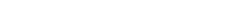 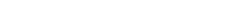 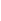 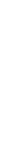 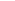 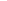 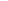 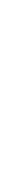 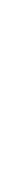 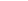 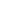 